Дата: 10.04. 2020г.Педагог  Тимошина Е.В.Творческое объединение «Дизайн-студия».План дистанционного занятия.Тема «Кукла примитив Зайчик с тюльпаном»План дистанционного занятияСкоро Пасха и я предлагаю вам сшить примитивную игрушку кролика (заяц, как хотите).Выкройка ниже.Переведите детали выкройки при помощи копировальной бумаги на картон.Вырежьте аккуратно все детали.Переведите детали на белую ткань (ситец, бязь ), можно взять старые пододеяльник, простынь, наволочка (конечно же чистые).Вырежьте с прибавкой по бокам 0,5 см.Выверните все детали. Результат работы сфотографируйте и пришлите по электронной почте руководителю на адрес el.timoshina2016@yandex.ru или эл. почту МУ ДО ЦТР «Радуга» cdt.raduga60@yandex.ru, или в сообщении в Контакте (в теме письма укажите свою фамилию, имя).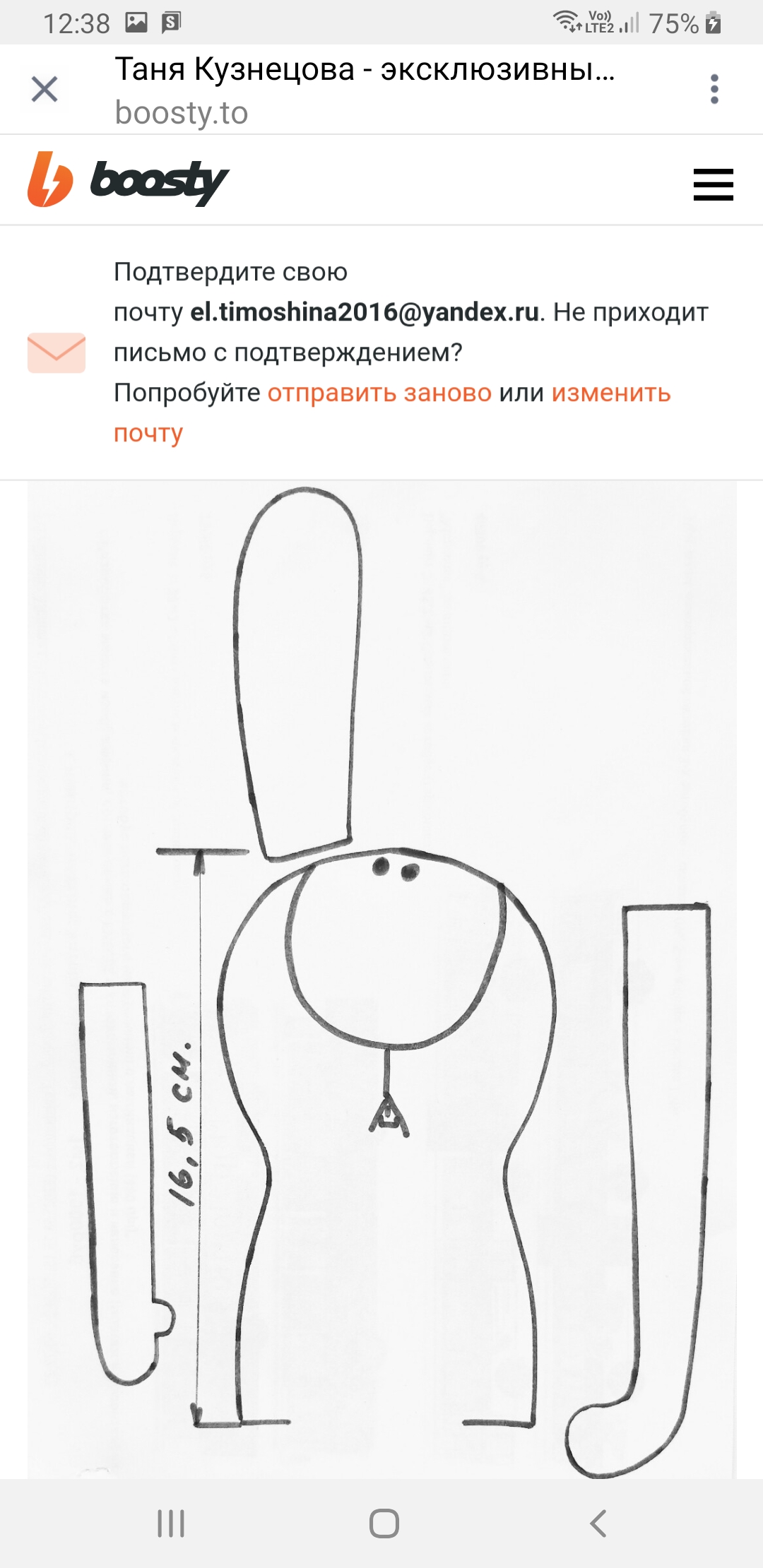 